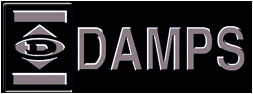 Directional Axial Magnetic Propulsion Systems TMRare Earth Magnetic Shock Mitigation Technology USA Made 	Proprietary Super Magnetic Suspension/Propulsion TechnologyTechnology is Fashion Our job is to make you feel as good as you lookBonus proprietary magnetic feature, never before industry available   NO Your Weight (NYW) Magnetic Mod Heel Inroad feature allows a wearer the option to dial in their mission specific/weight selection 80lbs to your individual mod request lbsBenefits	Reduces Heel Strike over 68%	Walk Ten Miles Save Your Body the Shock of SevenYou’re Either One Step Ahead or Two Feet BehindDAMPS Technology Makes Sense for a LicenseeDAMPS market branding adds designed value for the licenseePerformance Tested	United States Special Operation Forces (SOF)F-Scan Pressure Surface Mapping in Phase I USSOCOM Contract 2005 Combat, Dismounted, Airborne, Maritime Testing SOF 2005-2015Independent Party Accelerometer Testing Collective Brands 2012Maritime Dismounted Shock Mitigation Testing Program Naval Research (ONR) Navy Seals 2016BackgroundAfter our first contract 2005 ten years of testing, as magneticshock mitigation makes sense for Special Operations Forces (SOF) Navy Seals fast assault boats in 2016, might want to take a lookMulti Market Licensing Revenue StreamsMilitary All DOD Service BranchesFirst RespondersCommercial/Professional WorkingMedical Continued 2016 military testing data yields; FDA Medical 510(k) Medical Device application prevention and treatment of lower extremity impact injury and plantar fasciitis (heel strike injury) Number one injury seen by podiatristsWomen’sWe Want Our Shoes to be as Smart as Our PhonesTest Ride Our Latest NYW Shock Mitigation Prototypes  Magic Platform  Show Feb 15-16th, by appointment #ZUP shout out also view the samples on www.damps.comAncillary Suspension/Shock Mitigation Technology MarketsMotorcycles/BikesImpact Helmets; Pee Wee to NFLDAMPS One Step Difference Privately Funded IP	No Industry Comparables DAMPS branding yields direct marketing for the licenseeWorld Wide Intellectual Property (IP)Design patentUtility and Design patents pending  DAMPS Trademark TM for further DAMPS ancillary market brandingWorld Wide IP 2015 Haig Filing: Thirty five countries in EU & Japan Pending ancillary shock mitigation technologies in R&DGrowing Social Media Presence www.damps.com @MagnetBootGuy Twitter, Facebook Google + LinkedInAvailable for Scheduled Test Rides in Our DAMPS Women’s Working/Fashion NYW Prototypes Monday Feb 16th Tuesday 17th  Please Contact Jeff (619) 889-6397 ceogp@att.net  www.damps.com Text Gene 602 738-2751 Kathi 602 614-1860 Greg 619 990-4982